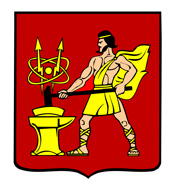 АДМИНИСТРАЦИЯ ГОРОДСКОГО ОКРУГА ЭЛЕКТРОСТАЛЬМОСКОВСКОЙ ОБЛАСТИРАСПОРЯЖЕНИЕ23.09.2022 № 254-рО проведении конкурса по отбору заявок субъектов малого и среднего предпринимательства на право предоставления Субсидии на реализацию мероприятия 02.02. «Частичная компенсация субъектам малого и среднего предпринимательства затрат, связанных с приобретением оборудования в целях создания и (или) развития либо модернизации производства товаров (работ, услуг)» подпрограммы III «Развитие малого и среднего предпринимательства» муниципальной программы городского округа Электросталь Московской области «Предпринимательство»В соответствии с Федеральным законом от 06.10.2003 №131-ФЗ «Об общих принципах организации местного самоуправления в Российской Федерации», Порядком предоставления субсидий из бюджета городского округа Электросталь Московской области субъектам малого и среднего предпринимательства в рамках муниципальной программы городского округа Электросталь Московской области «Предпринимательство», утвержденным постановлением Администрации городского округа Электросталь Московской области от 26.08.2022 № 951/8:1.  Провести на территории городского округа Электросталь Московской области конкурс по отбору заявок субъектов малого и среднего предпринимательства на право предоставления Субсидии на реализацию мероприятия 02.02. «Частичная компенсация субъектам малого и среднего предпринимательства затрат, связанных с приобретением оборудования в целях создания и (или) развития либо модернизации производства товаров (работ, услуг)» подпрограммы III «Развитие малого и среднего предпринимательства» муниципальной программы городского округа Электросталь Московской области «Предпринимательство» (далее – Конкурс).2.  Установить срок приема заявок на участие в Конкурсе: с 9-00 ч. 26.09.2022 до      18-00 ч. 25.10.2022.3. Утвердить размер бюджетных ассигнований, распределяемых в рамках Конкурса 1 000 000,00 (один миллион) рублей.4.  Объявление о проведении Конкурса (приложение к настоящему распоряжению) разместить на официальном сайте городского округа Электросталь Московской области в информационной телекоммуникационной сети «Интернет» www.electrostal.ru в день издания настоящего распоряжения.5. Контроль за исполнением настоящего распоряжения возложить на заместителя Главы Администрации городского округа Электросталь Московской области Р.С. Лаврова.Глава городского округа		                                              И.Ю. ВолковаПриложениек распоряжению Администрациигородского округа Электросталь Московской областиот 23.09.2022 № 254-рОбъявлениео проведении конкурса по отбору заявок субъектов малого и среднего предпринимательства на право предоставления Субсидии на реализацию мероприятия 02.02. «Частичная компенсация субъектам малого и среднего предпринимательства затрат, связанных с приобретением оборудования в целях создания и (или) развития либо модернизации производства товаров (работ, услуг)» подпрограммы III «Развитие малого и среднего предпринимательства» муниципальной программы городского округа Электросталь Московской области «Предпринимательство»1. Дата и время начала и окончания подачи (приема) заявок субъектов малого и среднего предпринимательства – с 9-00 ч. 26.09.2022 до 18-00 ч. 25.10.2022.Размер бюджетных ассигнований, распределяемых в рамках Конкурса – 1 000 000,00 (один миллион) рублей.2. Администрация городского округа Электросталь Московской области (далее – Администрация):1) местонахождение - Московская область, г. Электросталь, улица Мира, д.5; 2) почтовый адрес: 144003 Московская область, г. Электросталь, улица Мира, д.5. 3) адрес электронной почты: elstal@mosreg.ru;4) график работы: понедельник - четверг с 8.45 до 18.00, пятница с 8.45 до 16.45, перерыв на обед с 13.00 до 14.00;5) телефон для справок: 8(496)571-98-18.Муниципальное казенное учреждение «Департамент по развитию промышленности, инвестиционной политике и рекламе городского округа Электросталь Московской области» (далее – Учреждение):1) местонахождение - Московская область, г. Электросталь, проезд Чернышевского, д. 20а.; 2) почтовый адрес: 144000 Московская область, г. Электросталь, проезд Чернышевского, д. 20а. 3) адрес электронной почты: depinvestprom@mail.ru;4) график работы: понедельник - четверг с 8.45 до 18.00, пятница с 8.45 до 16.45, перерыв на обед с 13.00 до 14.00;5) телефон для справок: 8(496)574-33-15, 8(496)574-21-27, 8(496)574-21-30.3. Результатами предоставления Субсидии являются:сохранение и (или) создание новых рабочих мест получателем Субсидии в течение года получения Субсидии и года, следующего за годом получения Субсидии;сохранение и (или) увеличение средней заработной платы работников получателя Субсидии в течение года получения Субсидии и года, следующего за годом получения Субсидии;увеличение выручки от реализации товаров (работ, услуг) получателя Субсидии в течение года получения Субсидии и года, следующего за годом получения Субсидии; 4. Прием заявок осуществляется на региональном портале государственных услуг (далее – РПГУ) по эл. адресу https://uslugi.mosreg.ru. 5. Требования, которым должен соответствовать участник Конкурса на дату подачи заявки на предоставление Субсидии (далее – Требования):1) регистрация в качестве юридического лица или индивидуального предпринимателя на территории городского округа Электросталь Московской области в установленном законодательством Российской Федерации, осуществление деятельности на территории городского округа Электросталь Московской области и отнесение к категории субъектов малого и среднего предпринимательства в соответствии с Федеральным законом от 24.07.2007 № 209-ФЗ «О развитии малого и среднего предпринимательства в Российской Федерации»;2) по мероприятию «Частичная компенсация субъектам МСП затрат, связанных с приобретением оборудования в целях создания и (или) развития либо модернизации производства товаров (работ, услуг)» участник Конкурса осуществляет на территории городского округа Электросталь Московской области деятельность в сфере производства товаров (работ, услуг) по видам деятельности, включенным в разделы А, В, С, D, E, F, коды 45 и 47 раздела G, разделы H, I, J, коды 71 и 75 раздела M, разделы P, Q, R, коды 95 и 96 раздела S Общероссийского классификатора видов экономической деятельности (ОК 029-2014 (КДЕС ред. 2), и (или) осуществляет деятельность в сфере производства товаров (работ, услуг) по видам деятельности, включенным в разделы A, B, C, D, E, F, коды 50 и 52 раздела G, разделы H, I (за исключением относящихся к подклассу 63.3), код 74.2 раздела K, разделы M, N, коды 90, 92 и 93 раздела O, раздел Q Общероссийского классификатора видов экономической деятельности (ОК 029-2001 (КДЕС ред. 1);- по мероприятию «Частичная компенсация субъектам МСП затрат на уплату первого взноса (аванса) при заключении договора лизинга оборудования» участник Конкурса осуществляет на территории городского округа Электросталь Московской области деятельность в сфере производства товаров (работ, услуг) по видам деятельности, включенным в разделы А, В, С, D, E, F, коды 45 и 47 раздела G, разделы H, I, J, коды 71 и 75 раздела M, разделы P, Q, R, коды 95 и 96 раздела S Общероссийского классификатора видов экономической деятельности (ОК 029-2014 (КДЕС ред. 2), и (или) осуществляет деятельность в сфере производства товаров (работ, услуг) по видам деятельности, включенным в разделы A, B, C, D, E, F, коды 50 и 52 раздела G, разделы H, I (за исключением относящихся к подклассу 63.3), код 74.2 раздела K, разделы M, N, коды 90, 92 и 93 раздела O, раздел Q Общероссийского классификатора видов экономической деятельности (ОК 029-2001 (КДЕС ред. 1);- по мероприятию «Частичная компенсация затрат субъектам МСП, осуществляющим предоставление услуг (производство товаров) участник Конкурса осуществляет на территории городского округа Электросталь Московской области деятельность в следующих сферах: социальное обслуживание граждан, услуги здравоохранения, физкультурно-оздоровительная деятельность, реабилитация инвалидов, проведение занятий в детских и молодежных кружках, секциях, студиях, создание и развитие детских центров, производство и (или) реализация медицинской техники, протезно-ортопедических изделий, а также технических средств, включая автомототранспорт, материалов для профилактики инвалидности или реабилитации инвалидов, обеспечение культурно-просветительской деятельности (музеи, театры, школы-студии, музыкальные учреждения, творческие мастерские), предоставление образовательных услуг группам граждан, имеющим ограниченный доступ к образовательным услугам, ремесленничество».Участник Конкурса включен в Перечень субъектов МСП, имеющих статус социального предприятия в соответствии с Федеральным законом от 24.07.2007 № 209-ФЗ «О развитии малого и среднего предпринимательства в Российской Федерации»;3) размер среднемесячной заработной платы работников участника Конкурса составляет не менее величины минимальной заработной платы на территории Московской области, устанавливаемой на основании трехстороннего соглашения между Правительством Московской области, Московским областным объединением организаций профсоюзов       и объединениями работодателей Московской области, на дату подачи заявления;4) участник Конкурса не имеет неисполненной обязанности по уплате налогов, сборов, страховых взносов, пеней, штрафов, процентов, подлежащих уплате в соответствии с законодательством Российской Федерации о налогах и сборах;5) участник Конкурса не имеет просроченной (неурегулированной) задолженности по возврату в бюджет городского округа Электросталь Московской области субсидий, бюджетных инвестиций предоставленных, в том числе в соответствии с иными правовыми актами и иной просроченной (неурегулированной) задолженности перед бюджетом городского округа Электросталь Московской области;6) участник Конкурса не находится в процессе реорганизации (за исключением реорганизации в форме присоединения к участнику конкурса другого юридического лица), ликвидации, банкротства, приостановления его деятельности в порядке, предусмотренном законодательством Российской Федерации (для юридических лиц);7) участник Конкурса не прекратил свою деятельность в качестве индивидуального предпринимателя (для индивидуальных предпринимателей);8) участник Конкурса, руководитель участника Конкурса, члены коллегиального исполнительного органа участника Конкурса, лицо, исполняющее функции единоличного исполнительного органа участника Конкурса, лицо, уполномоченное на ведение бухгалтерского учета и представление бухгалтерской (финансовой) отчетности участника Конкурса, отсутствуют в реестре дисквалифицированных лиц;9) участник Конкурса не является иностранным юридическим лицом, а также российским юридическим лицом, в уставном (складочном) капитале которого доля участия иностранных юридических лиц, местом регистрации которых является государство или территория, включенные в утверждаемый Министерством финансов Российской Федерации перечень государств и территорий, предоставляющих льготный налоговый режим налогообложения и (или) не предусматривающих раскрытия и предоставления информации при проведении финансовых операций (офшорные зоны) в отношении таких юридических лиц, в совокупности превышает 50 процентов;10) участник Конкурса не является получателем средств из бюджета городского округа Электросталь Московской области в соответствии с иными нормативными правовыми актами, муниципальными правовыми актами на цели предоставления субсидии, указанные в п. 1.3 Порядка предоставления субсидий из бюджета городского округа Электросталь Московской области субъектам малого и среднего предпринимательства в рамках муниципальной программы городского округа Электросталь Московской области «Предпринимательство», утвержденного постановлением Администрации городского округа Электросталь Московской области от 26.08.2022 № 951/8 (далее – Порядок);11) участник Конкурса не является кредитной организацией, страховой организацией (за исключением потребительских кооперативов), инвестиционным фондом, негосударственным пенсионным фондом, профессиональным участником рынка ценных бумаг, ломбардом;12)участник Конкурса не является участником соглашений о разделе продукции;13)участник Конкурса не осуществляет предпринимательскую деятельность в сфере игорного бизнеса;14) с момента признания участника Конкурса допустившим нарушение порядка и условий оказания поддержки, прошло более чем три года;15) участником Конкурса заключен договор на приобретение в собственность оборудования;17) участником Конкурса предоставлен полный пакет документов согласно п. 3.13 и Приложению № 7 к Порядку;18) участником Конкурса произведена оплата за оборудование в размере 100 процентов его стоимости в период с 1 октября предшествующего календарного года по 31 августа текущего календарного года (включительно);19) участник Конкурса поставил оборудование на баланс в период с 1 октября предшествующего календарного года по 31 августа текущего календарного года (включительно).20) участник Конкурса не должен находиться в перечне организаций и физических лиц, в отношении которых имеются сведения об их причастности к экстремистской деятельности или терроризму, либо в перечне организаций и физических лиц, в отношении которых имеются сведения об их причастности к распространению оружия массового поражения.6. Участники отбора, претендующие на получение субсидии, представляют заявку по форме согласно Приложения 3 к Порядку и перечень документов согласно Приложения 7 к Порядку в электронной форме посредством портала РПГУ. Заявка предоставляется в сроки, установленные объявлением о проведении отбора. Заявка подается лично руководителем участника отбора либо его представителем по доверенности.7. Основаниями для отказа в приеме и регистрации заявки являются:1) обращение за предоставлением Субсидии, не предусмотренной настоящим Порядком;2) обращение за предоставлением Субсидии в сроки, не предусмотренные Распоряжением об объявлении конкурса;3) обращение за предоставлением субсидии без предъявления документа, позволяющего установить личность участника Конкурса;4) непредставление (представление не в полном объеме) документов, установленных п. 3.13 Порядка;5) документы, необходимые для предоставления Субсидии утратили силу, а именно:- документ, подтверждающий назначение на должность (избрание) руководителя; - документ о назначении на должность главного бухгалтера; - справка, подтверждающая уплату первого взноса (аванса) при заключении договора лизинга и исполнение текущих обязательств по перечислению лизинговых платежей по договорам лизинга в сроки и в объемах, которые установлены графиком лизинговых платежей;6) некорректное заполнение обязательных полей в форме интерактивного Заявления на РПГУ (отсутствие заполнения, недостоверное, неполное либо неправильное, не соответствующее требованиям, установленным Порядком);7) представление электронных образов документов посредством РПГУ, не позволяет в полном объеме прочитать текст документа и/или распознать реквизиты документов, перечень которых приведен в п. 3.13 Порядка и Приложении № 7 к Порядку;8) отказ от предоставления Субсидии по инициативе участника Конкурса до регистрации заявления;9) наличие принятой и зарегистрированной заявки участника Конкурса, которая не была им отозвана.8. Основаниями для отклонения заявки участника Конкурса на стадии рассмотрения заявок являются: 1) несоответствие участника Конкурса критериям и требованиям, установленным Федеральным законом от 24.07.2007 № 209-ФЗ «О развитии малого и среднего предпринимательства в Российской Федерации» и приведенным в п. 3.13 Порядка;2) с момента признания участника Конкурса допустившим нарушение порядка и условий оказания поддержки прошло менее чем три года;3) несоответствие произведенных участником Конкурса затрат требованиям, установленным Порядком;4) участником Конкурса представлен неполный комплект документов, необходимых для предоставления Субсидии, перечень которых приведен в Приложении № 7 к Порядку;5) несоответствие представленных документов по форме или содержанию требованиям законодательства Российской Федерации и Порядка; 6) наличие нечитаемых исправлений в представленных документах, перечень которых приведен Приложении № 7 к Порядку, в том числе:- документы содержат подчистки и исправления текста, не заверенные в порядке, установленном законодательством Российской Федерации;- документы содержат повреждения, наличие которых не позволяет в полном объеме использовать информацию и сведения, содержащиеся в документах для предоставления Субсидии;7) наличие недостоверных (противоречивых) сведений в Заявлении и приложенных к нему документах, в том числе недостоверность представленной участником Конкурса информации;8) недостаточность размера бюджетных ассигнований, предусмотренных решением Совета депутатов городского округа о бюджете городского округа Электросталь Московской области на соответствующий финансовый год и плановый период в рамках мероприятий, указанных в пункте 1.3 Порядка, и лимитов бюджетных обязательств, распределяемых в рамках конкурсного отбора;9) отзыв Заявления на предоставление Субсидии по инициативе участника Конкурса.Порядок оценки и рейтингования Заявлений приведен в Приложении 13 к Порядку.9. Участник Конкурса вправе отказаться от получения Субсидии в личном кабинете на РПГУ.  На основании поступившего заявления об отказе от получения Субсидии уполномоченным должностным лицом Администрации принимается решение об отказе в предоставлении Субсидии по форме, установленной в Приложении № 10 к Порядку.10. Прием заявок на предоставление Субсидии осуществляет Администрация.Заявка на предоставление Субсидии, поданная в электронной форме посредством РПГУ до 16:00 рабочего дня, регистрируется в Администрации в день его подачи. Заявка, поданная посредством РПГУ после 16:00 рабочего дня либо в нерабочий день, регистрируется в Администрации на следующий рабочий день. При приеме заявки Администрация осуществляет проверку заявки на предмет:обращения за предоставлением субсидии, предусмотренной Порядком, в сроки, предусмотренные извещением о проведении конкурса;комплектность документов заявки согласно п. 3.13 к Порядку;корректности заполнения обязательных полей в форме заявления на портале РПГУ;представления электронных образов документов посредством портала РПГУ, позволяющих в полном объеме прочитать текст документа и (или) распознать обязательные реквизиты документов.В срок не более 6 (шести) рабочих дней с последнего дня регистрации заявки Администрация рассматривает ее на предмет соответствия участника Конкурса требованиям, установленным п. 3.8 Порядка, соответствия заявки условиям, предусмотренным пунктами 3.10 – 3.12 Порядка, соблюдения требований и условий предоставления Субсидий, установленных Порядком.Администрация, Учреждение проводит проверку достоверности сведений, содержащихся в заявке, любым не запрещенным законодательством Российской Федерации способом.Администрация в порядке межведомственного электронного информационного взаимодействия в целях получения документов и информации для определения соответствия Заявителя критериям и требованиям, указанным в п. 3.13 к Порядку, запрашивает:1) в Федеральной налоговой службе: а) сведения из Единого государственного реестра юридических лиц в случае обращения за предоставлением Субсидии юридического лица;б) сведения из Единого государственного реестра индивидуальных предпринимателей в случае обращения за предоставлением Субсидии индивидуального предпринимателя;в) сведения о наличии (отсутствии) задолженности по уплате налогов, сборов, пеней, штрафов;г) сведения о среднесписочной численности работников за предшествующий календарный год.По результатам рассмотрения Заявлений уполномоченное должностное лицо Администрации формирует положительное или отрицательное заключение и направляет их вместе с Заявлениями в Конкурсную комиссию для дальнейшего рассмотрения и принятия решения.Уполномоченное должностное лицо Администрации направляет заключения в Конкурсную комиссию в течение 1 (одного) рабочего дня со дня его составления, но не позднее 6 (шести) рабочих дней с последнего дня регистрации заявок Администрацией.Администрация назначает дату заседания Конкурсной комиссии и организует его проведение в срок не более 3 (трех) рабочих дней со дня окончания рассмотрения заявок и заключений.Положение о конкурсной комиссии и ее состав утверждается Администрацией.Конкурсная комиссия осуществляет оценку и сопоставление участников Конкурса и принимает решение о предоставлении Субсидии, либо отказе в предоставлении Субсидии участнику Конкурса согласно Приложениям № 10 и № 11 Порядка в срок не более 10 (десяти) рабочих дней с даты передачи последнего заключения уполномоченное должностное лицо Администрации.По итогам рассмотрения Конкурсной комиссией Заявлений всем участвующим в конкурсном отборе участникам направляются уведомления о принятых решениях. Уведомления направляются в личный кабинет на портале РПГУ.Администрация с учетом решений Конкурсной комиссии в срок не более 7 (семи) рабочих дней с даты заседания Конкурсной комиссии принимает решение об отказе в предоставлении субсидии участникам Конкурса и об определении победителей конкурса – получателей Субсидии.Решение Администрации оформляется распоряжением.11. Соглашение заключается в срок, не превышающий четыре рабочих дня с даты принятия Администрацией решения о предоставлении Субсидии получателю Субсидии (далее соответственно – Решения), в следующем порядке:в течение двух рабочих дней после принятия Решения Администрация направляет получателю Субсидии уведомление о предоставлении Субсидии и Соглашение, подписанное Главой городского округа Электросталь Московской области;в течение двух рабочих дней с даты отправления Соглашения получатель Субсидии направляет в адрес Администрации Соглашение, подписанное, со своей стороны.12. В случае неподписания получателем Субсидии Соглашения в указанные в п. 4.6 Порядка сроки Администрация принимает решение об отказе в предоставлении Субсидии. Решение Администрации оформляется Распоряжением.13. Не позднее 14-го календарного дня, следующего за днем определения победителей Конкурса (утверждения распоряжения) на едином портале и на официальном сайте публикуется информация о результатах Конкурса.